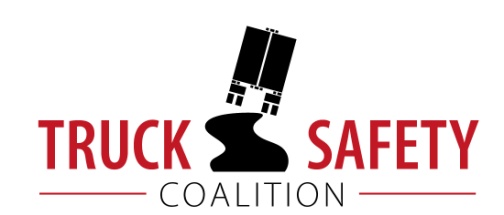 Parents Against Tired Truckers and Citizens for Reliable and Safe HighwaysFACTS ABOUT THE DANGERS OF LARGE TRUCKS IN ALABAMABetween 2011 and 2015, there were 501 fatalities in crashes involving large trucks in Alabama. (FARS)Motor vehicle crashes cost Alabama $5 billion a year, approximately $1062 per capita. (NHTSA 2010)Eight percent (8%) of Alabama’s bridges are structurally deficient.  (TRIP 2017)Nineteen percent (19%) of Alabama’s major roads have pavements in poor condition. (TRIP 2017)Driving on roads in need of repair costs Alabama motorists $4.2 billion a year in extra vehicle repairs and operating costs, congestion-related delays, and traffic crashes. KEY:ASCE = American Society of Civil Engineers Report Card for America’s InfrastructureFARS = Fatality Analysis Reporting System 2011-2014 Final, 2015 ARFNHTSA = National Highway Traffic Safety Administration, The Economic Impact of Motor Vehicle CrashesTRIP = The Road Information Program